INSTRUCTIONS FOR THE BOATER ACCESS (BA) GRANT ELIGIBLE PROJECTS AND ITEMSListed below are eligible projects for the Boater Access Grant:Launching and dockingramps, courtesy docks, boat lifts, breakwaters, docks and marinas, access roads, bridgesFacilitiesRestrooms, fish cleaning stations, trash receptacles, lighting, park areas, pump- out stations, camping areasNavigation aidsDredging, weed control, buoys, water rightsEngineeringPlanning, construction, environmental assessments, permittingOutreachSignage, brochures, maps, websitesOperation and maintenanceLaunching and docking, facilities, navigation aids, engineering, outreachAIS related projectsOn-site permanent and semi-permanent decontamination stations, clean/drain/dry areas, signage and other outreach media.APPLICATION PROCESSIn preparation for submitting an application, project proponents are encouraged to contact Nathan Owens, Division of Wildlife Resources Aquatic Invasive Species Coordinator, at 385-239-0861 or at nathanowens@utah.gov for guidance and to discuss project details.Submitted BA applications will be reviewed by the Utah Division of Wildlife Resources Aquatics Program, the Utah Division of Parks and Recreation Boating Program and Boating Advisory Council.Save your completed application as a PDF and submit completed application and any other associated attachments (e.g., maps, diagrams, photos) electronically by email to Nathan Owens.TIMELINEApplications are due and must be in the Utah Division of Wildlife Resources office on or before 5:00 PM, every October 30th. Late proposals will not be accepted.Proposals will be reviewed during the months of December and January. Applicants may be contacted to clarify the details and merits of their proposal. Applicants may also be requested to present in person or arrange an on-site tour of the project to Advisory Council members.APPLICATION INSTRUCTIONSOne completed and signed, applications should be scanned and submitted via email. Submissions via UP Postal Service, FedEx, UPS, etc. or by hand are not acceptable.All items listed below under “Application Checklist” must be included in order to be considered for grant funding.Responses maybe larger than the space provided. Please attach additional documentation. Text of responses should be in 11-point Arial font. Drawings and charts on 8 ½” X 11” documents, in either portrait of landscape orientation.APPLICATION CHECKLISTCOMPLETED AND SIGNED APPLICATION COVER LETTERPROJECT NEED PROJECT OBJECTIVE PROJECT BENEFITS PROJECT APPROACHPROJECT LOCATION MAPS PUBLIC ACCESS ASSESSMENT PROJECT TIMELINEOPERATION AND MAINTENANCE RESPONSIBILITIES ESTIMATE OF USEPERMITTING AND CLEARANCES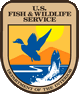 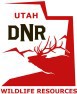 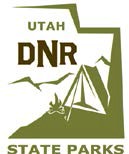 Project title: 	Project Sponsor: 	Phase*:	4. Township: 	5. Range:	6. Section: 	7. County:	8. UTM (NAD 83): 	Project Manager: 	Address 	Telephone:	12. Email: 	13. Land ownership within project area boundary: 	*Can project be phased to allow for funding of smaller portion? If this is a later phase of a previously funded project, identify phase.CERTIFICATION:I certify that I am authorized to sign this application and that the information herein provided is, to the best of my knowledge, true and accurate. I further certify that the applicant has  the necessary financial resources to fulfill all obligations relative to this project including the cost of operation and maintenance.Signature of authorized Agent	Title	DatePROJECT DESCRIPTIONNeed: Why is project being undertaken? Emphasis should be placed on enhancement of access, enhancement of sport fishery, or existing conservation activities.)Objective: What is to be accomplished during the project and how will address the need? This should (a) include detailed descriptions of what is to be accomplished with the time, money, and staffing allocated; (b) specify a recognizable endpoint [e.g., the boat ramp project will be considered complete once disturbed areas have been re-vegetated and the installed ramp is opened for use]; and (c) be quantifiable and verifiable (i.e., provide a description that that is detailed enough to allow USFWS and UDWR to discern whether the project was completed as described).Expected results and benefits: How will the project benefit existing fish and wildlife resources and the public? This should include quantified resource or public use benefits (e.g., given current use patterns, it is anticipated that the number of angler days at this water will increase by nearly 30% over the next five years. Based upon a one-hour average processing time for each angler day, the increased fish cleaning capacity of the proposed station will be able to accommodate a 40% increase in angler days; preventing crowding and improper disposal of entrails over the next five years).Approach: Provide as much information as possible on (1) who will be conducting tasks (e.g., county construction crews will conduct all heavy equipment operation. USFS personnel will provide on-site engineering oversight and quality assurance), (2) what equipment will be needed to install or construct project components (e.g., grader will be used to grade areas prior to installation of concrete forms and pouring of concrete), and(3) how much earth work will be conducted (Provide the volume of cut material and  whether this material will be used as fill in other areas of project). If material will be moved off site, identify the disposal location. Additional information including any plan drawings  or specifications should be included here. Note that this information is not required during initial proposal submission; however, please submit as much detail as possible to aid reviewers during scoring.Location: Provide maps of (1) the targeted water body or water bodies within the Utah state boundary and (2) at the project location at the targeted water body or water bodies.Detailed project budget:  Information should be provided for specific (line-item) costs. Overall and phase (if phasing is planned) costs should be identified. Please use the following format to outline costs. Note that specific equipment, material, and personnel costs should be outlined (e.g., asphalt, concrete, rebar, should all be listed under material costs).Additionally, please identify (1) what portion of the total cost is being submitted as a State Parks/Wildlife Resources funding request and (2) what portion of the total cost is being provided by alternate funding sources (e.g., if USFS is submitting an application for receipt of State Parks/Wildlife Resources funding they should identify in-kind or cash contributions contributed from USFS sources).Public access: Will public access be guaranteed?	Yes	NoTimeline: What are the anticipated start and completion dates for this project? If phased, specify by phase.Operation and maintenance of completed project: Identify parties responsible for the operation and maintenance of the installed/constructed project for its useful life. Relationship to existing plans: Is project identified as needed under existing plan or strategy? If so, attach copy of plan; provide web link, or citation.Angler/boater use: Identify, where possible and applicable, the estimated annual use of the facility at present.NEPA: Provide NEPA compliance documentation (e.g., this action is categorically excluded from documentation in an EA or EIS as it meets criteria identified in FSH 1909.15 Chapter 30 Section 31.12 [repair and maintenance of existing recreation sites and facilities].) If NEPA compliance must be met by completion of EA or EIS, submit copy of the finalized document. In the event that NEPA compliance has not been completed, be aware that this information, if applicable, will be required prior to receipt of funding. Note that  this information is not required during initial proposal submission; however, please submit as much detail as possible to aid reviewers during scoring.U.S. Army of Corps of Engineers permitting: When applicable (e.g., for actions taking place below historical high water elevations) provide a letter indicating that USACE have been consulted regarding necessary wetland disturbance (e.g., 404) permits and that no permit is required for the outlined action. If a permit is required, construction cannot take place until it has been secured. Note that this information is not required during initial proposal submission; however, please submit as much detail as possible to aid reviewers during scoring.Cultural resources permitting: When applicable (e.g., when construction is taking place on a previously undisturbed site), applicants should provide a letter indicating that the project has been cleared by the Utah State Historic Preservation Office (SHPO). In the event that SHPO clearance is required, be aware that this information will be required prior to receipt of funding. Note that this information is not required during initial proposal submission; however, please submit as much detail as possible to aid reviewers during scoring.ItemUnitUnit costQuantityPhase IcostPhase IIcostPhase IIIcostTotalcostEquipmentMaterialsPersonnelGrandtotal costs: